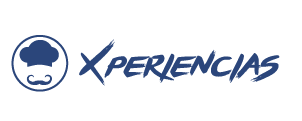 Duración: 12 díasLlegadas: fechas especificasPara viajeros de 18 a 35 años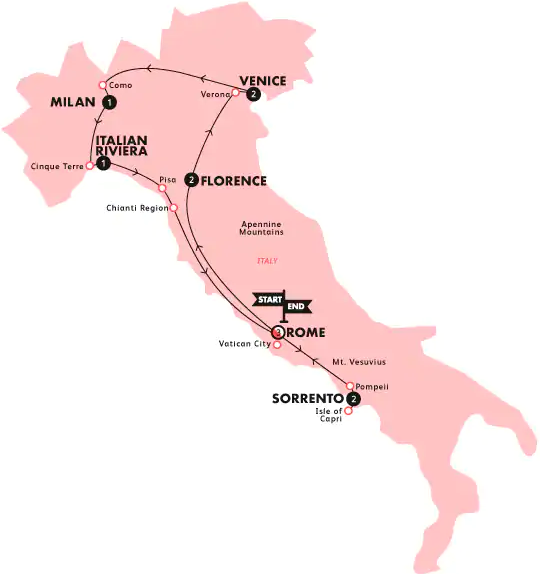 Día 1. Roma. ¡Italia, tienes nuestra atención! Estos son los doce días con los que has soñado desde que reservaste el viaje. Nuestro grupo de trotadores del mundo se reunirá a la 4pm en nuestro alejamiento antes de dirigirnos a las calles para entrar en contacto con la ciudad y disfrutar de la primera cena. ¡La perfezione! Alojamiento. Día 2. Roma – Ciudad del Vaticano – Sorrento. Desayuno. ¿Qué mejor forma de pasar nuestro último día en Roma que haciendo una visita a la casa del Papa? Sería muy grosero no pasar a saludar. Nos dirigiremos al Vaticano, también conocido como el país más pequeño de mundo y tomaremos un tour con un guía local de la Capilla Sixtina, donde nos maravillaremos con la obra de Michelangelo, la Basílica de San Pedro y el arte de los Museos Vaticanos. "Muy, muy, muy enamorado de Sorrento'' son las únicas palabras que podrás decir mientras te sientas al lado del mar a observar la puesta del sol en esta ciudad famosa por su belleza. Alojamiento. Complementos de tiempo libre:Festín en la bahía de Napoles: 45 USD.Día 3. Capri – Sorrento. Desayuno. No hay nada como la bella isla de Capri y hoy será tuya. Has visto las fotos, pero ahora es tiempo de tomar las tuyas. Esta isla es famosa en todo el mundo, los viajeros se sienten atraídos por su encanto y estilo de vida glamouroso. Camina por la isla u opta por un viaje en bote de motor privado para admirar grottos en cuevas azules, verdes y blancas, así como dramáticas formaciones rocosas en el océano. Esta noche, llena de amor italiano, puedes optar por un festín con vistas a la bahía de Nápoles, donde saborearás la comida y vino locales y brindarás por el viaje. Alojamiento. Complementos de tiempo libre:Crucero privado en Capri (sólo en verano): 35 USD.Tour a pie con guía local por Anacapri: 35 USDDía 4. Sorrento – Pompeya – Florencia. Desayuno. ¡Nos vemos, Sorrento! ¡Gracias por hacer que nuestro Instagram se vea como una sesión de fotos de Vogue Italia! Antiguamente, esta ciudad fue uno de los centros de la vida de los romanos, ahora es una zona arqueológica donde están los restos de la destrucción provocada por la erupción de un volcán en no lo vas a creer el año 79 d.c. Aquí la frase ''volver al pasado'' toma un nuevo significado. La famosa cúpula de la catedral de Florencia sobresale en el paisaje de la ciudad anunciándonos que hemos llegado. Hoy puedes continuar tu amorío con la Toscana caminando en los márgenes del río Arno y admirando la belleza de Florencia con una o dos copas de vino. Alojamiento. Complementos de tiempo libre:Tour guiado por los restos de la ciudad Romana de Pompeya: 30 USD.Día 5. Florencia.Desayuno. Explora los mercados de la ciudad con un gelato en la mano. Maravíllate con las obras de arte hechas por leyendas como Michelangelo e impresiónate con el laborioso arte del trabajo con piel con una demostración incluida. Estos son el tipo de actividades con las que puedes llenar tu día. En la noche, tendrás la oportunidad de registrarte para una velada toscana tradicional con una cena llena de sabores italianos. Termina tu noche con una salida opcional a Space Electronic Disco, uno de los clubes nocturnos más de moda en Florencia. Alojamiento. Complementos de tiempo libre:Clases de cocina, donde haremos una pasta artesanal y podrás disfrutar tu creación con una cena de tres tiempos con vino en Certosa: 50 USD.Día 6. Florencia – Verona – Venecia.Desayuno. De una ciudad romántica a la otra, hoy nos aventuraremos a Verona y a Venecia para sentir las vibras shakesperianas y descubrir una ciudad flotante. En la bella Verona, recorreremos la ciudad en donde sucedió la historia de Romeo y Julieta. Considerada Patrimonio de la Humanidad por la UNESCO por su estructura urbana y su arquitectura, absorberemos lo mejor de la ciudad con una caminata por la Arena Romana y encontraremos un lugar para comer antes dirigirnos a nuestra próxima parada. Empapados por el espíritu del romance y la historia italiana, hoy llegaremos a Venecia, que puede competir en belleza con cualquier ciudad de canales en el mundo. Es inmensamente encantadora gracias a sus góndolas flotantes. Mañana tendrás la oportunidad de explorar esta ciudad con un día libre completo, pero hoy puedes optar por recorrer las calles iluminadas con lámparas en un tour a pie. Alojamiento. Complementos de tiempo libre:Tour a pie por Venecia por la tarde, al final del recorrido disfruta de un aperitivo y una bebida: 30 USDDía 7. Venecia.Desayuno. ¡Despierta! Venecia es tuya durante todo este glorioso día italiano. Saltaremos a bordo de nuestro propio bote privado y llegaremos a los canales en ruta hacia el corazón histórico de la ciudad. Una visita guiada a pie y un paseo en góndola están disponibles (opcional), o siempre puedes elegir perderte solo y ver a dónde te lleva el laberinto. Alojamiento.Día 8. Venecia – Lago Como – Milán.Desayuno. Ahora que Venecia nos ha seducido con su encanto, es tiempo de dirigirnos a Milán, capital de la moda y el buen gusto de Italia. En el camino, pararemos en el Lago Como para admirar las villas que dan al lago, el dramático paisaje, el funicular e incluso un castillo italiano salido de un cuento de hadas. Para aquellos que quieren sacar fotos en las faldas de los Alpes y echar una ojeada a la vida de las celebridades en el lago, este es el lugar ideal. Estamos en la capital de lo cool, pasa tu tarde libre rodeándote de las fabulosas y glamourosas fachadas de la Galleria Vittorio Emanuele II. Tendrás que poner en tu lista de lugares obligados la Casa de Ópera La Scala y la Catedral. En la noche tendrás la opción de consentirte con una cena italiana extra especial. Con nuestra experiencia opcional EatWith, podrás convivir con personas locales de Milán y cenar en sus casas. Alojamiento.Día 9. Milán – Cinque Terre – Riviera Italiana. Desayuno. Esta mañana saldremos de Milán y nos dirigiremos hacia los pueblos de la costa. Prepara tu cámara con batería llena, este día estará lleno de cosas bonitas. Hoy será el día en que quites una cosa de tu lista de lugares que tienes que ver antes de morir, pues visitaremos el glamoroso Cinque Terre. Tendrás una tarjeta de viaje de un día para explorar Cinque Terre, lo cual te dará acceso al tren o si lo prefieres puedes hacer hiking en los senderos que están entre las 'cinco tierras', cada uno con su propia cultura y carisma Nos subiremos en un tren para ir a La Spezia. Habrá la opción de tomar una clase para aprender a hacer pesto y una cena por la noche. Decimos que es una opción, pero aprender cómo hacer pesto en el lugar donde fue inventado es una experiencia que no vas a querer perderte. Alojamiento. Día 10. La Riviera – Pisa – Región Chianti – Roma.Desayuno. Dejarás la Riviera con planes de regresar y pasar aquí unas cuantas semanas o meses, ¿por qué no? Es la última parte del viaje antes de que regresemos a Roma y planeamos disfrutar de nuestro tiempo al máximo, lo cual quiere decir que haremos una última parada en Pisa para ver el #AwkwardLean más famoso del mundo: la Torre de Pisa. Interminables cultivos de olivos y el sol de la Toscana nos tendrán en un estupor de felicidad. Iremos a una bodega de vinos del siglo XVI para explorar una cava antigua y probar la producción local junto con un delicioso antipasto. Ahora que han pasado diez días del inicio de nuestra odisea italiana, verás a Roma con más amor y aprecio por el gran país en el que se encuentra. Échale un ojo a los lugares icónicos, disfruta de una pizza y recorre las calles con tranquilidad sabiendo que mañana tendrás todo el día libre para ver lo que tengas pendiente. Alojamiento.Día 11. Roma.Desayuno. El final se acerca, pero no tenemos prisa de que la aventura termine. Como es la última noche de nuestro viaje, una cena romana opcional amenizada con un cantante de ópera, música en vivo y pasta será organizada. ¡Nos gusta despedirnos como se debe! Alojamiento.Día 12. Roma.Desayuno. ¡Eso es todo! Nuestro amorío con Italia oficialmente ha concluido, pero continuará en nuestros pensamientos para siempre. En especial, cuando regresemos al mundo real y soñemos con la buena vida que nos dimos mientras estábamos en el tour. Alojamiento.INCLUYE:11 noches de alojamiento con desayuno. 3 cenas regionales.Visita guiada a la capilla sixtina, Basílica de San pedro y museos vaticanos.Visita a la casa de Julieta en Verona. Tarjeta de acceso de 1 día en Cinque Terre con acceso a trenes y rutas de senderismo.Visita a la torre de Pisa, y visit a una bodega toscana del siglo XVI.Actividades indicadas en el itinerario (consultar).Servicios en inglés.  NO INCLUYE:Vuelos internacionales y domésticos.Traslado de llegada y salida.Actividades y alimentos no indicados en el itinerario. Propinas.Gastos personales Seguro de viajero. NOTAS:Tarifas por persona en USD, sujetas a disponibilidad al momento de reservar y cotizadas en categorías estándar.Es responsabilidad del pasajero contar con la documentación necesaria para su viaje (el pasaporte debe tener una vigencia de + de 6 meses).Recomendamos que el cliente contrate un seguro de viajero ya que Travel Shop no cubrirá los gastos médicos en caso de accidente.Consultar condiciones de cancelación y más con un asesor de Operadora Travel Shop. Las tarifas publicadas son en ocupación doble, para pasajeros viajando solos y pueden pagar la tarifa en doble y se les conseguirá un acompañante de cuarto (puede ser de cualquier nacionalidad).Hoteles se confirmarán una vez se haga la reserva. Considerar la descripción del apartado del incluye.TARIFAS POR PERSONA EN USD
SERVICIOS TERRESTRESTARIFAS POR PERSONA EN USD
SERVICIOS TERRESTRESFECHAS DE LLEGADADBL26 ABR / 10 MAY286024, 31 MAY 293007 JUN235005, 12, 19, 26 JUL / 02, 16 AGO243030 AGO2270